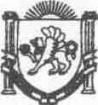 Республика КрымНижнегорский районДрофинский сельский совет8-  сессия II- созыва
РЕШЕНИЕ№ 8-3/207.07.2020 года                                                                                              с.Дрофино«Об утверждении порядка уведомления о возникновении личной заинтересованности, которая приводит или может привести к конфликту интересов, муниципальными служащими Администрации Дрофинского сельского поселения»В соответствии с Федеральными законами от 02.03.2007 года № 25-ФЗ «О муниципальной службе в Российской Федерации», от 25.12.2008 года № 273-ФЗ «О противодействии коррупции», с целью активизации работы по противодействию коррупции в Администрации Дрофинского сельского поселения Нижнегорского  района Дрофинский сельский советРЕШИЛ:1.Утвердить Порядок уведомления о возникновении личной заинтересованности, которая приводит или может привести к конфликту интересов, муниципальными служащими Администрации Дрофинского сельского поселения (прилагается).2.Настоящее Решение вступает в силу со дня его официального опубликования.3.Настоящее решение подлежит официальному обнародованию (опубликованию)  на информационном стенде администрации Дрофинского сельского поселения Нижнегорского района Республики Крым по адресу: с.Дрофино ул.Садовая, 9 , и разместить на официальном сайте Дрофинского сельского поселения http://дрофинскоесп.рф .Председатель Дрофинскогосельского совета                                                        	Э.Э.Паниев                                                                           Приложение  к решению ПОРЯДОКуведомления о возникновении личной заинтересованности,которая приводит или может привести к конфликту интересов,муниципальными служащими администрации Дрофинского сельского поселения 1. Настоящий Порядок разработан в соответствии с пунктом 2 статьи 11 Федерального закона от 28.12.2008 года № 273-ФЗ «О противодействии коррупции», подпунктом 11 пункта 1 статьи 12 Федерального закона от 02.03.2007 года № 25-ФЗ «О муниципальной службе в Российской Федерации» и в целях обеспечения реализации, предусмотренной в федеральных законах обязанности муниципального служащего уведомлять в письменной форме своего непосредственного руководителя о личной заинтересованности при исполнении должностных обязанностей, которая может привести к конфликту интересов, и принимать меры по предотвращению подобного конфликта, и определяет:а) порядок уведомления о возникновении личной заинтересованности, которая приводит или может привести к конфликту интересов (далее - уведомление), муниципальными служащими Администрации Дрофинского сельского поселения Дрофинского района, муниципальными служащими, замещающими должности муниципальной службы Администрации Дрофинского  сельского поселения Дрофинского района, установленные в целях непосредственного обеспечения исполнения полномочий главы Администрации Дрофинского сельского поселения Дрофинского района, обеспечения исполнения полномочий Администрации Дрофинского сельского поселения Дрофинского  района (далее - муниципальные служащие);б) перечень сведений, содержащихся в таких уведомлениях;в) порядок регистрации этих уведомлений и организацию мер по предотвращению или урегулированию конфликта интересов.2. Под конфликтом интересов на муниципальной службе понимается ситуация, при которой личная заинтересованность (прямая или косвенная) лица, замещающего должность, замещение которой предусматривает обязанность принимать меры по предотвращению и урегулированию конфликта интересов, влияет или может повлиять на надлежащее, объективное и беспристрастное исполнение им должностных (служебных) обязанностей (осуществление полномочий).3. Под личной заинтересованностью понимается возможность получения доходов в виде денег, иного имущества, в том числе имущественных прав, услуг имущественного характера, результатов выполненных работ или каких-либо выгод (преимуществ) муниципальным служащим, и (или) состоящими с ним в близком родстве или свойстве лицами (родителями, супругами, детьми, братьями, сестрами, а также братьями, сестрами, родителями, детьми супругов и супругами детей), гражданами или организациями, с которыми муниципальный служащий, и (или) лица, состоящие с ним в близком родстве или свойстве, связаны имущественными, корпоративными или иными близкими отношениями.4. Муниципальный служащий обязан в письменной форме уведомить о возникновении личной заинтересованности, которая приводит или может привести к конфликту интересов, своего представителя нанимателя.5. При нахождении муниципального служащего в служебной командировке, не при исполнении должностных (служебных) обязанностей и вне пределов места работы, при возникновении личной заинтересованности, которая приводит или может привести к конфликту интересов, обязан уведомить об этом с помощью любых доступных средств связи своего представителя нанимателя, а по прибытии к месту прохождения муниципальной службы - оформить уведомление.6. Невыполнение муниципальным служащим обязанности, предусмотренной пунктом 4 Порядка, является основанием для привлечения его к ответственности в соответствии с законодательством Российской Федерации.7. Информирование муниципальным служащим своего представителя нанимателя о возникновении личной заинтересованности, которая приводит или может привести к конфликту интересов, осуществляется путем составления этим муниципальным служащим письменного уведомления согласно Приложению № 1 к настоящему Порядку.8. Уведомление должно содержать сведения:1) о муниципальном служащем, составившем уведомление (фамилия, имя, отчество, замещаемая должность);2) описание личной заинтересованности, которая приводит или может привести к возникновению конфликта интересов;3) описание должностных обязанностей, на исполнение которых может негативно повлиять либо негативно влияет личная заинтересованность;4) предложения по урегулированию конфликта интересов.Уведомление подписывается муниципальным служащим с указанием даты составления уведомления.9. Уведомление подается муниципальным служащим или представителем нанимателя уполномоченному лицу (лицу, ответственному за профилактику коррупционных правонарушений) Администрации Дрофинского сельского поселения либо направляется почтовым отправлением (в том числе заказным) в адрес представителя нанимателя и подлежит регистрации в журнале регистрации уведомлений о возникновении личной заинтересованности, которая приводит или может привести к конфликту интересов, по форме согласно Приложению № 2 к настоящему Порядку.Уведомления регистрируются специалистом кадровой службы администрации Дрофинского сельского поселения в журнале регистрации уведомлений в день поступления уведомления.В журнале регистрации уведомлений указывается регистрационный номер, который присваивается уведомлению в момент его регистрации, дата регистрации уведомления, а также сведения о муниципальном служащем, составившем уведомление. Нумерация ведется в пределах календарного года, исходя из даты регистрации. Регистрационный номер, дата регистрации уведомления указываются также на первой странице текста уведомления. Журнал регистрации хранится в кадровой службе в течение 5 лет со дня регистрации в нем последнего уведомления, после чего подлежит уничтожению, листы журнала уведомлений нумеруются и скрепляются печатью администрации Дрофинского сельского поселения.Копия уведомления с отметкой о регистрации вручается муниципальному служащему, составившему уведомление, по его требованию.10. Уполномоченное лицо (лицо, ответственное за профилактику коррупционных правонарушений) Администрации Дрофинского сельского поселения передает представителю нанимателя поступившие уведомления в день их регистрации.11. В ходе предварительного рассмотрения уведомлений глава администрации Дрофинского сельского поселения либо уполномоченное им должностное лицо имеют право получать в установленном порядке от лиц, направивших уведомления, пояснения по изложенным в них обстоятельствам и направлять в установленном порядке запросы в федеральные органы государственной власти, органы государственной власти Волгоградской области, иные государственные органы, органы местного самоуправления и заинтересованные организации.Муниципальный служащий, направивший уведомление, в ходе проведения проверки имеет право:1) давать устные и письменные объяснения, представлять заявления и иные документы;2) ознакомиться по окончании проверки с материалами проверки, если это не противоречит требованиям неразглашения сведений, составляющих государственную или иную охраняемую законом тайну.12. По результатам рассмотрения уведомлений главой администрации Дрофинского сельского поселения либо уполномоченным им должностным лицом подготавливается мотивированное заключение на каждое из них.13. По результатам рассмотрения уведомлений главой администрации Дрофинского сельского поселения принимается одно из следующих решений:а) признать, что при исполнении служебных (должностных) обязанностей лицом, представившим уведомление о личной заинтересованности, конфликт интересов отсутствует;б) признать, что при исполнении служебных (должностных) обязанностей лицом, представившим уведомление о личной заинтересованности, личная заинтересованность приводит или может привести к конфликту интересов.в) признать, что лицом, представившим уведомление о личной заинтересованности, при исполнении служебных (должностных) обязанностей не соблюдались требования об урегулировании конфликта интересов.14. B случае принятия решений, предусмотренных подпунктами "б" и "в" пункта 13 настоящего Порядка, должностное лицо, на имя которого подано уведомление о личной заинтересованности, в соответствии с законодательством Российской Федерации принимает меры (обеспечивает принятие мер) по предотвращению или урегулированию конфликта интересов, рекомендует лицу, подавшему уведомление о личной заинтересованности, принять такие меры, применяет к лицу, подавшему уведомление о личной заинтересованности, конкретную меру ответственности.Приложение № 1к ПорядкуФОРМА УВЕДОМЛЕНИЯ                               Руководителю___________________________                                 (инициалы, фамилия в дательном падеже)                               от ______________--___________                                 фамилия, инициалы муниципального служащего                                            в родительном падеже)____________________________                                       (наименование должности__________________________                                    с указанием подразделения органа)УВЕДОМЛЕНИЕо возникновении личной заинтересованности,которая приводит или может привести к конфликту интересов,муниципального служащего Администрации Дрофинского сельского поселения Сообщаю, что:1. _________________________________________________________________________________(Описание личной заинтересованности, которая приводит или можетДрофинскогоДрофинскогоДрофинскогоДрофинскогоДрофинского__привести к возникновению конфликта интересов)________________________________________________________________________________________________________________________________________________________________________________________________________________________________________________________________________________________________________________________________________2. ________________________________________________________________________________(Описание должностных обязанностей, на исполнение которых может__________________________________________________________________________________негативно повлиять либо негативно влияет личная заинтересованность)______________________________________________________________________________________________________________________________________________________________________________________________________________________________________________________3. ________________________________________________________________________________(Предложения по урегулированию конфликта интересов)______________________________________________________________________________________________________________________________________________________________________________________________________________________________________________________«__» ____________ 20__ г.                             ___________________                                                                                        (подпись)Приложение № 2к ПорядкуФормаЖУРНАЛрегистрации поступивших уведомлений о возникновенииличной заинтересованности, которая приводит или можетпривести к конфликту интересов, муниципальных служащихАдминистрации Дрофинского_ сельского поселения    Уведомление      Уведомление      Ф.И.О.,    
  должность   
муниципального
  служащего,  
  подавшего   
 уведомление  Наименование 
структурного 
подразделения
   органа    Ф.И.О.   
регистри-
рующего  Подпись  
регистри-
рующего  Подпись лица, 
представившего
 уведомление    Отметка  
о получении
   копии   
уведомления
  («копию  
 получил», 
 подпись)  номер   дата    
регистрации   Ф.И.О.,    
  должность   
муниципального
  служащего,  
  подавшего   
 уведомление  Наименование 
структурного 
подразделения
   органа    Ф.И.О.   
регистри-
рующего  Подпись  
регистри-
рующего  Подпись лица, 
представившего
 уведомление    Отметка  
о получении
   копии   
уведомления
  («копию  
 получил», 
 подпись)    1       2           3             4          5        6          7            8     